Konzept Reck (Methodik) – Vermerke Turner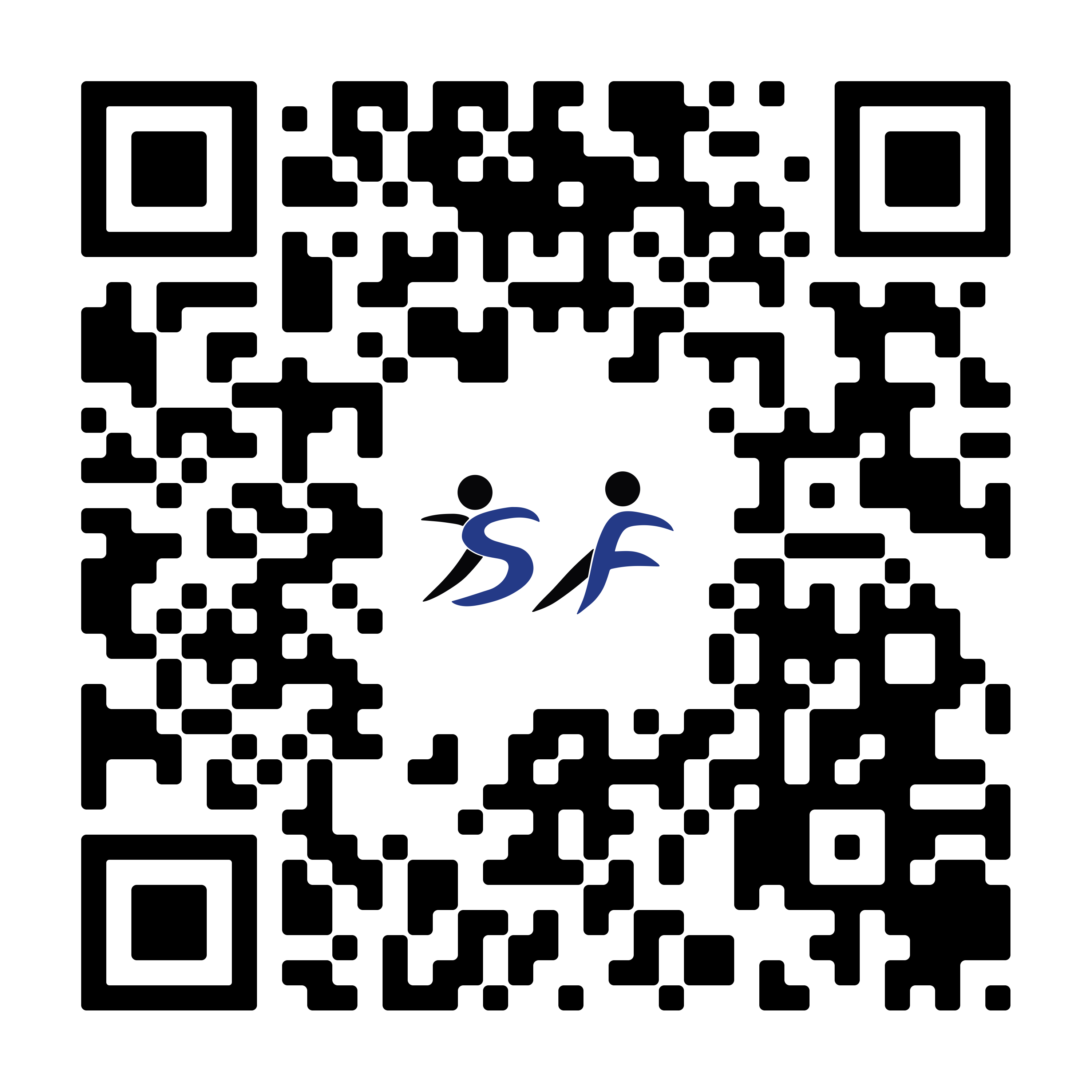 Name: _______________STUFE 1STUFE 1STUFE 1STUFE 1STUFE 1STUFE 2STUFE 2STUFE 2STUFE 2STUFE 3STUFE 3STUFE 3STUFE 3STUFE 3STUFE 4STUFE 4STUFE 4STUFE 4STUFE 4STUFE 4S5S5Sprung in den Stütz (mind. 10 sek)Stützwandern seitwärtsHüftabschwungRückschwung zum NiedersprungStreckhang, Hockhang, BeugehangHüftaufschwungVor- und ZurückspreizenHalbe Drehung zum Stütz vl. aus rl.Felgunterschwung aus dem StandKniehangab- und aufschwungMühlumschwung vw.Hüftumschwung vl. rw.HockwendeSturzhang, Winkelhang, GrätschwinkelhangHüftaufzugVor- und ZurückschwebenHüftumschwung vl. vw.HockeFelgunterschwung aus dem StützKipphang, FelghangSchwebekippeFreie FelgeS5S5STUFE 6STUFE 6STUFE 6STUFE 6STUFE 6STUFE 7STUFE 7STUFE 7STUFE 7STUFE 7STUFE 8STUFE 8STUFE 8STUFE 8STUFE 9STUFE 9STUFE 9STUFE 10STUFE 10STUFE 10Sitzumschwung rl. rw.Hüftabschwung & -aufzug (Beine 90°, Kopf über der Stange)Schwebekippe (3x Vorschweben)Schwebe-PendelkippeRückfallkippeMühlumschwung vl. rw.Aufgrätschen + FelgunterschwungSpreizkippeRückfall-SpreizkippeSütz-SchwebekippeAufbücken + FelgunterschwungHüftabschwung & aufzug (Winkelhang)DurchschubkippeRückfall-DurchschubkippeAufgrätschen + Kippvariationen (3x)Stütz-SpreizkippeStütz-DurchschubkippeFreie Felge in den HandstandFreier Kippumschwung rl. rw.Schwebekippe in den HandstandFreier Kippumschwung rl. vw.Abgang: Salto rw.KürenKürenKürenKürenKürenKürenKürenKürenKürenKürenKürenKürenKürenKürenKürenKürenKürenKürenKürenStufe 1Stufe 1Stufe 2Stufe 2Stufe 3Stufe 3Stufe 4Stufe 4Stufe 5Stufe 5Stufe 5Stufe 6Stufe 6S7Stufe 8Stufe 8Stufe 8S9S10Kür 1Kür 2Kür 3Kür 4Kür 5Kür 6Kür 7Kür 8Kür 9Kür 10Kür 11Kür 12Kür 13Kür 14Kür 15Kür 16Kür 17Kür 18Kür 19